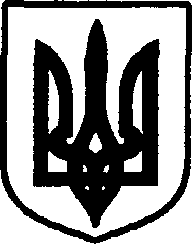 УКРАЇНАДунаєвецька міська  рада VII скликанняР І Ш Е Н Н ЯПершої сесії18 грудня  2015 р.                             Дунаївці	                       № 9-1/2015рПро присвоєння поштової адреси тавнесення часткових змін в договір оренди земельної ділянки№ 403 від 31 травня 2013 року         Розглянувши заяву гр.Тручковської Любові Дмитрівни про присвоєння поштової адреси та часткове внесення змін в договір оренди земельної ділянки № 403 від 31 травня 2013 року, враховуючи пропозиції спільного засідання постійних комісій від 17 грудня 2015 року, керуючись ст.26 Закону України "Про місцеве самоврядування в Україні", міська рада ВИРІШИЛА:Присвоїти поштову адресу на пункт по ремонту та мийки автомобілів з магазином автозапчастин та на земельну ділянку площею 0,1640 га, що знаходиться в користуванні гр.Тручковської Любові Дмитрівни для будівництва та обслуговування будівель торгівлі – вул.Шевченко 115/11 (стара адреса - вул. Шевченко 115).Внести і зміни в договір оренди земельної ділянки № 403 від 31 травня 2013 року, а саме:пункт1. Орендодавець надає, а орендар приймає в строкове платне користування земельну ділянку несільськогосподарського призначення – землі житлової та громадської забудови(цільове призначення)яка знаходиться в м.Дунаївці по вул.Шевченко,115, кадастровий номер: 6821810100:01:003:0019викласти в наступній редакції:1. Орендодавець надає, а орендар приймає в строкове платне користування земельну ділянку несільськогосподарського призначення – землі житлової та громадської забудови (цільове призначення)яка знаходиться в м.Дунаївці по вул.Шевченко,115/11, кадастровий номер: 6821810100:01:003:0019_Направити рішення Дунаєвецькій об'єднаній Державній податковій інспекції.Міський голова 									        В. Заяць